CONTACT USsales@preparerespond.comACTIVE INCIDENTSHere is a list of Active Incidents.DEMO INCIDENTSThis is the landing page for Demo Incidents.Blah Blah BlahSPILL DEMODEMO – SPILL IN GULF OF MEXICOOCTOBER 27, 2015 LEAVE A COMMENT EDITA spill has occurred offshore and we are currently operating skimming operations.  We will have a press conference at 123 Main at 11:45 am.We have begun skimming operations and currently there is no threat to any land mass.  The prevailing tides will keep this oil out at sea.  Dispersants are being deployed within the next 2 hours.Skimming Operations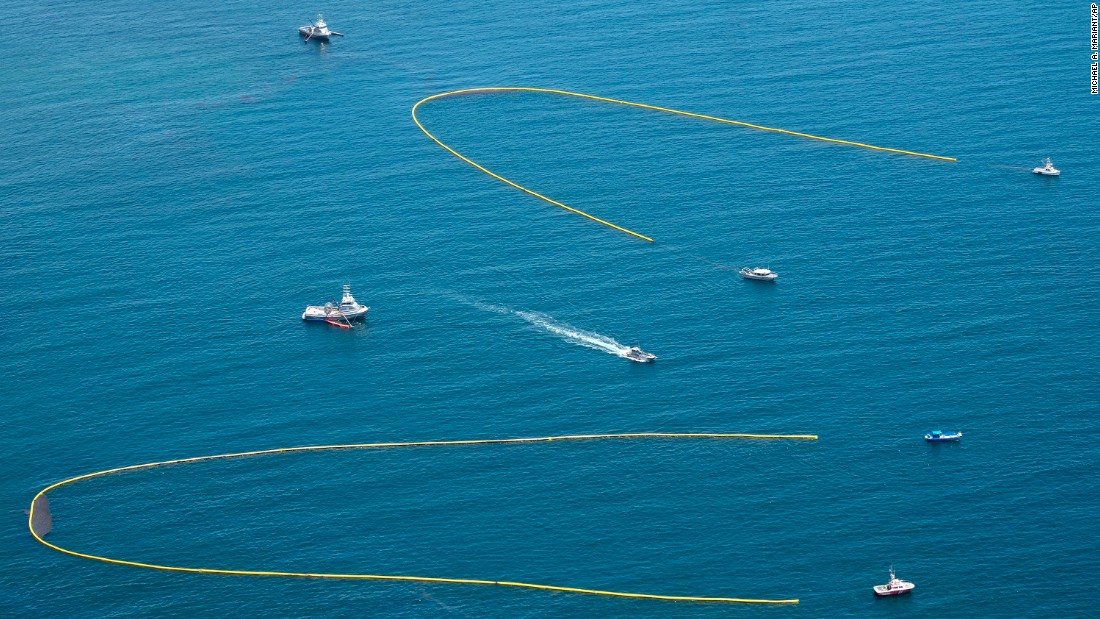 PIPELINE DEMODEMO PIPELINE LEAKOCTOBER 27, 2015 LEAVE A COMMENT EDITThere has been a pipeline leak at 1234 Main.